安全生产排查动态7月28日，铁北村因大雨冲刷导致路面塌陷，形成安全隐患，前期通过设置警示牌及在铁北群众群里通知，进行预警，待天气好转后，村两委将对塌陷路段进行修复。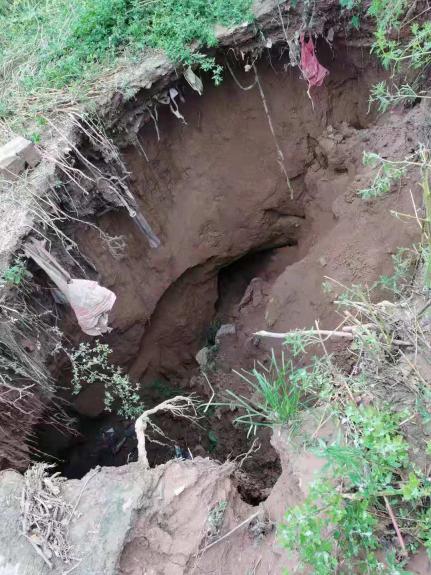 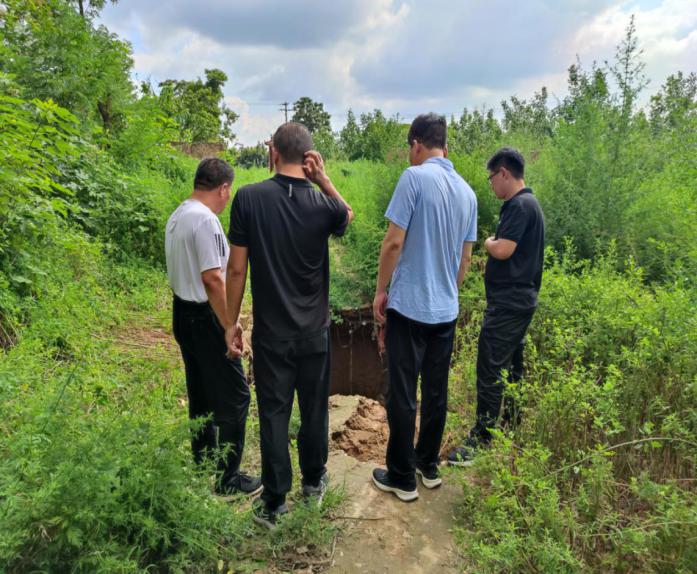 